Section 1: Product and Company IdentificationMetro Welding Supply Corp.12620 Southfield Road

Detroit, MI 48223

(313) 834-1660 [phone]

(313) 835-3562 [fax]

http://www.metrowelding.com/Product Code: Dimethylamine Section 2: Hazards Identification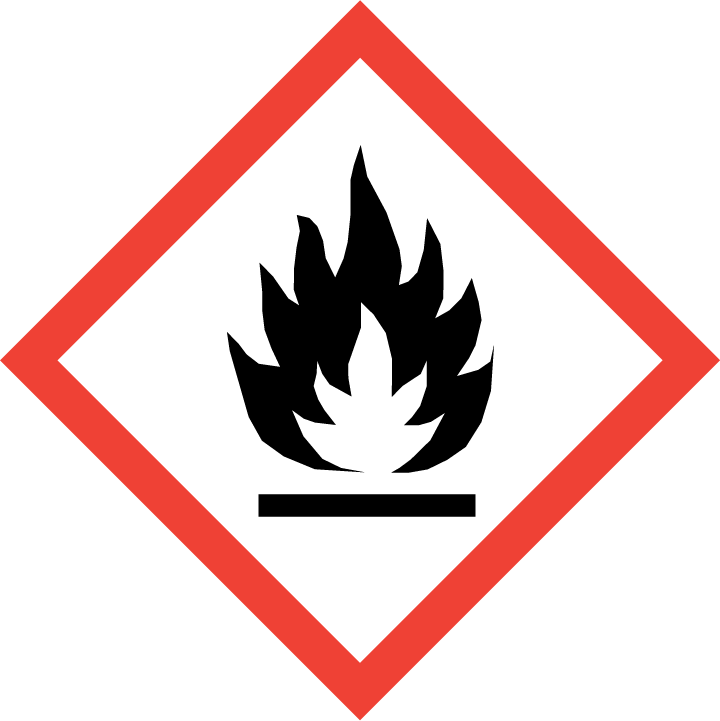 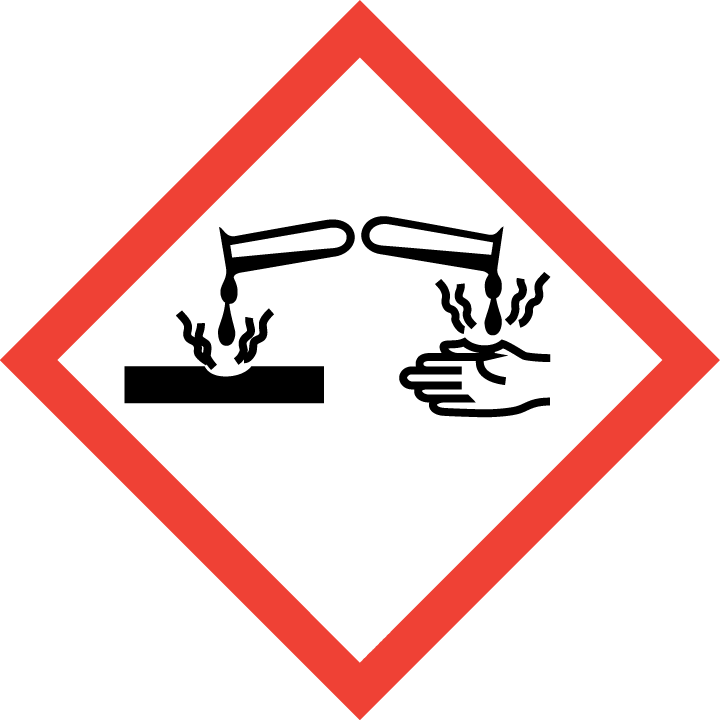 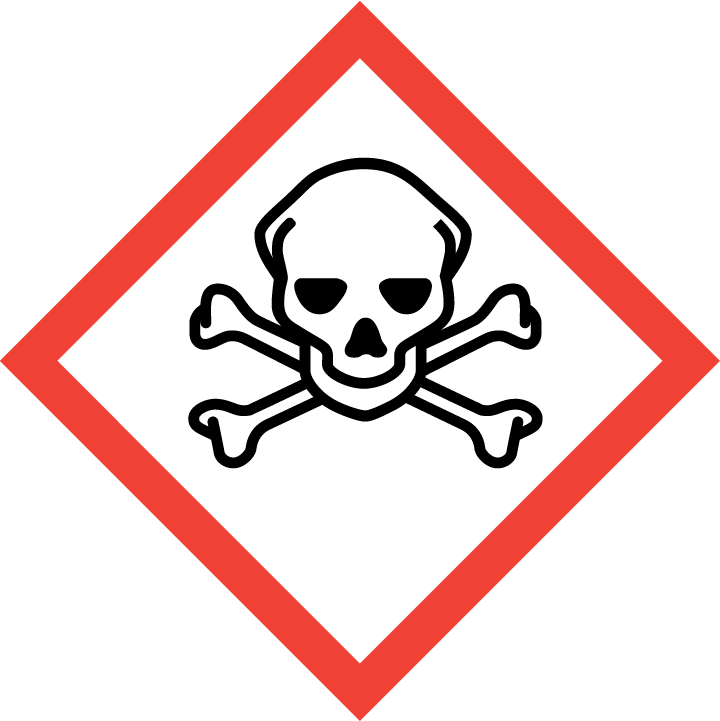 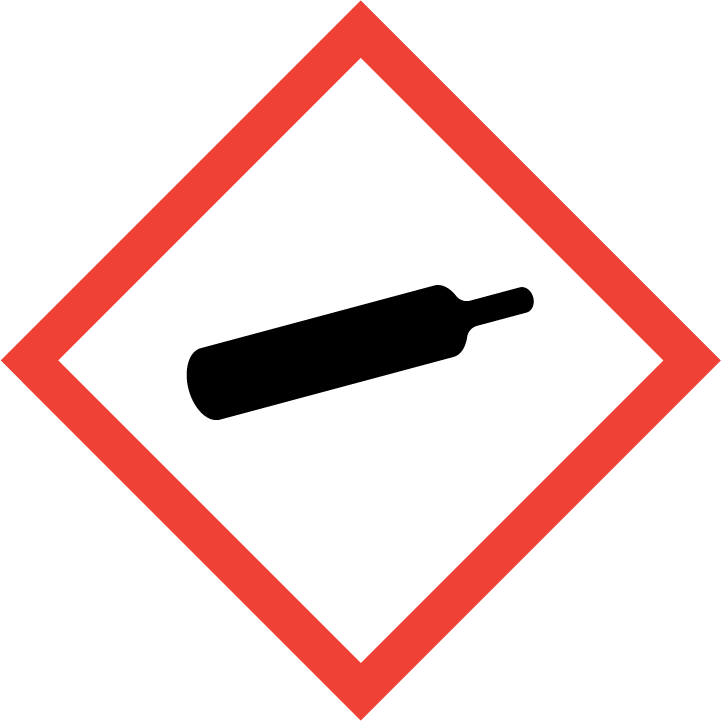 Danger Hazard Classification:Acute Dust Inhale Toxicity (Category 4)Acute Gas Inhale Toxicity (Category 1)Acute Oral Toxicity (Category 4)Acute Vapor Inhale Toxicity (Category 3)Eye Effects (Category 1)Flammable (Category 1)Flammable Aerosol (Category 1)Gases Under PressureHazard Statements:Causes serious eye damageContains gas under pressure; may explode if heatedExtremely flammable aerosolExtremely flammable gasFatal if inhaledHarmful if inhaledHarmful if swallowedToxic if inhaledPrecautionary StatementsPrevention:Wash thoroughly after handling.Wear eye protection/face protection.Do not eat, drink or smoke when using this product.[In case of inadequate ventilation] wear respiratory protection.Do not breathe dust/fume/gas/mist/ vapors/spray..Use only outdoors or in a well-ventilated area.Keep away from heat/sparks/open flames/hot surfaces. - No smoking.Pressurized container: Do not pierce or burn, even after use.Do not spray on an open flame or other ignition source.Response:Eliminate all ignition sources if safe to do so.Immediately call a poison center or doctor.Leaking gas fire: Do not extinguish, unless leak can be stopped safely.Specific treatment is urgent.If swallowed: Rinse mouth. Do NOT induce vomiting.If in eyes: Rinse cautiously with water for several minutes. Remove contact lenses, if present and easy to do. Continue rinsing.If inhaled: Remove person to fresh air and keep comfortable for breathing.Storage:Store in a well-ventilated place. Keep container tightly closed.Protect from sunlight. Store locked up.Do not expose to temperatures exceeding 50C/122F.Disposal:Dispose of contents and/or container in accordance with applicable regulations.Section 3: Composition/Information on IngredientsSection 4: First Aid MeasuresSection 5: Fire Fighting MeasuresSection 6: Accidental Release MeasuresSection 7: Handling and StorageSection 8: Exposure Controls/Personal ProtectionEngineering ControlsHandle only in fully enclosed systems.General Hygiene considerationsAvoid breathing vapor or mistAvoid contact with eyes and skinWash thoroughly after handling and before eating or drinkingSection 9: Physical and Chemical PropertiesSection 10: Stability and ReactivitySection 11: Toxicology InformationAcute EffectsChronic EffectsSection 12: Ecological InformationFate and TransportSection 13: Disposal ConsiderationsSection 14: Transportation InformationU.S. DOT 49 CFR 172.101Canadian Transportation of Dangerous GoodsSection 15: Regulatory InformationU.S. RegulationsSARA 370.21SARA 372.65OSHA Process SafetyState RegulationsCanadian RegulationsNational Inventory StatusSection 16: Other Information0 = minimal hazard, 1 = slight hazard, 2 = moderate hazard, 3 = severe hazard, 4 = extreme hazard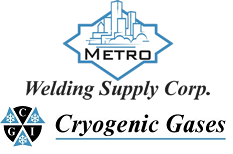 Safety Data SheetDimethylamineCAS #124-40-3Chemical SubstanceChemical FamilyTrade NamesDIMETHYLAMINE, ANHYDROUSamines, aliphaticN-METHYLMETHANAMINE; DMA; DIMETHYLAMINE, AQUEOUS SOLUTION; DIMETHYLAMINE SOLUTION; DIMETHYLAMINE; O-2443; RCRA U092; UN 1032Skin ContactEye ContactIngestionInhalationNote to PhysiciansWash skin with soap and water for at least 15 minutes while removing contaminated clothing and shoes. Get medical attention. Thoroughly clean and dry contaminated clothing before reuse. Destroy contaminated shoes. If necessary, and it can be done safely, continue rinsing with water during transport to emergency care facility.Immediately flush eyes with plenty of water for at least 15 minutes. Then get immediate medical attention.DO NOT induce vomiting. Never make an unconscious person vomit or drink fluids. Give large amounts of water or milk. When vomiting occurs, keep head lower than hips to help prevent aspiration. If person is unconscious, turn head to side. Get medical attention immediately.If adverse effects occur, remove to uncontaminated area. Give artificial respiration if not breathing. If breathing is difficult, oxygen should be administered by qualified personnel. Keep warm. Get immediate medical attention.Victims of overexposure by inhalation should be observed for up to 72 hours for delayed onset of pulmonary edema.
Use of acidics to neutralize swallowed contents is contraindicated.Suitable Extinguishing MediaProducts of CombustionProtection of FirefightersCarbon dioxide, regular dry chemical Large fires: Use regular foam or flood with fine water spray.Nitrogen oxides, ammonia, hydrogen cyanide, nitriles, isocyanates, nitrosamines, carbon monoxide, carbon dioxide, and other irritating and toxic fumesAny self-contained breathing apparatus that has a full facepiece and is operated in a pressure-demand or other positive-pressure mode. Any self-contained breathing apparatus that has a full facepiece and is operated in a pressure-demand or other positive-pressure mode. Protective material types: nitrile gloves, metatarsal shoesPersonal PrecautionsEnvironmental PrecautionsMethods for ContainmentKeep unnecessary people away, isolate hazard area and deny entry. Stay upwind and keep out of low areas. Avoid heat, flames, sparks and other sources of ignition. Stop leak if possible without personal risk. Reduce vapors with water spray. Remove sources of ignition.Methods for CleanupOther InformationDig holding area such as lagoon, pond or pit for containment. Collect runoff for disposal as potential hazardous waste. Dike for later disposal. Absorb with sand or other non-combustible material. Add dilute acid. Cover with absorbent sheets, spill-control pads or pillows. Neutralize. Collect with absorbent into suitable container. Absorb with activated carbon. Add a reducing agent. Collect spilled material using mechanical equipment. Notify Local Emergency Planning Committee and State Emergency Response Commission for release greater than or equal to RQ (U.S. SARA Section 304). If release occurs in the U.S. and is reportable under CERCLA Section 103, notify the National Response Center at (800)424-8802 (USA) or (202)426-2675 (USA).HandlingStorageStore and handle in accordance with all current regulations and standards. Keep separated from incompatible substances.Protect cylinders from damage. Use a suitable hand truck to move cylinders; do not drag, roll, slide, or drop. Electrical equipment must be non-sparking or explosion-proof. Never attempt to lift a cylinder by its cap; the cap is intended solely to protect the valve. Never insert an object (e.g., wrench, screwdriver, pry bar) into cap openings; doing so may damage the valve and cause a leak. Use an adjustable strap wrench to remove over-tight or rusted caps. Open valve slowly. If valve is hard to open, discontinue use and contact your supplier.Exposure GuidelinesDIMETHYLAMINE, ANHYDROUS: DIMETHYLAMINE: 10 ppm (18 mg/m3) OSHA TWA 5 ppm ACGIH TWA 15 ppm ACGIH STEL 10 ppm (18 mg/m3) NIOSH recommended TWA 10 hour(s)Eye ProtectionSkin ProtectionRespiratory ProtectionWear splash resistant safety goggles with a face shield. Provide an emergency eye wash fountain and quick drench shower in the immediate work area.Wear appropriate chemical resistant clothing.Any self-contained breathing apparatus that has a full facepiece and is operated in a pressure-demand or other positive-pressure mode. Physical StateAppearanceColorChange in AppearancePhysical FormOdorTasteGasColorlessColorlessN/AGasFishy, ammonia odorN/AFlash PointFlammabilityPartition CoefficientAutoignition TemperatureUpper Explosive LimitsLower Explosive Limits0 F (-18 C) (CC)Not availableNot available756 F (402 C)0.1440.028Boiling PointFreezing PointVapor PressureVapor DensitySpecific GravityWater SolubilitypHOdor ThresholdEvaporation RateViscosity45 F (7 C)-134 F (-92 C)1.72 atm @ 20 C1.6 (Air =1)0.68 @ 0 C (liquid)Soluble11.8 (0.1M solution, 0.45%) (calculated)0.047-0.34 ppm>1.0 (butyl acetate=1)Not availableMolecular WeightMolecular FormulaDensityWeight per GallonVolatility by VolumeVolatilitySolvent Solubility45.09C2-H7-NNot availableNot available1Not applicableSoluble: Alcohol, ether, alkali solutionsStabilityConditions to AvoidIncompatible MaterialsStable at normal temperatures and pressure.Stable at normal temperatures and pressure.Metals, acids, combustible materials, halogens, oxidizing materials, nitrating agents, mercury, nitrophenols, lewis acids, alkali metals, acylating agents, epoxides, carbon disulfide, carbon dioxideHazardous Decomposition ProductsPossibility of Hazardous ReactionsOxides of carbon, nitrogen Forms corrosive solutions when exposed to water or moist air.Will not polymerize.Oral LD50Dermal LD50Inhalation698 mg/kg oral-rat LD50Not availableIrritation (possibly severe), difficulty breathing, lung congestionEye IrritationSkin IrritationSensitizationIrritation (possibly severe), blurred visionBurnsRespiratory tract burns, skin burns, eye burns, mucous membrane burnsCarcinogenicityMutagenicityReproductive EffectsDevelopmental EffectsACGIH: A4 -Not Classifiable as a Human CarcinogenAvailable.Not availableNo dataEco toxicityPersistence / DegradabilityBioaccumulation / AccumulationMobility in EnvironmentFish toxicity: 17000 ug/L 96 hour(s) LC50 (Mortality) Rainbow trout,donaldson trout (Oncorhynchus mykiss)Invertibrate toxicity: >100000 ug/L 48 hour(s) LC50 (Mortality) Common shrimp (Crangon crangon)Algal toxicity: 1400 ug/L 7 week(s) (Biomass) Green algae (Scenedesmus quadricauda)Phyto toxicity: Not availableOther toxicity: Not availableNot availableNot availableNot availableDispose in accordance with all applicable regulations. Subject to disposal regulations: U.S. EPA 40 CFR 262. Hazardous Waste Number(s): U092.Proper Shipping NameID NumberHazard Class or DivisionPacking GroupLabeling RequirementsPassenger Aircraft or Railcar Quantity LimitationsCargo Aircraft Only Quantity LimitationsAdditional Shipping DescriptionDimethylamine, anhydrousUN10322.1Not applicable2.1Forbidden150 kgNoneShipping NameUN NumberClassPacking Group / Risk GroupDimethylamine, anhydrousUN10322.1; 8Not applicableCERCLA SectionsSARA 355.30SARA 355.401000 LBSNot regulated.Not regulated.AcuteChronicFireReactiveSudden ReleaseYesNoYesNoYesDIMETHYLAMINE2500 LBS TQCA Proposition 65Not regulated.WHMIS ClassificationA, B1, D2B, EUS Inventory (TSCA)TSCA 12b Export NotificationCanada Inventory (DSL/NDSL)Listed on inventory.Not listed.Not determined.NFPA RatingHEALTH=3 FIRE=4 REACTIVITY=0